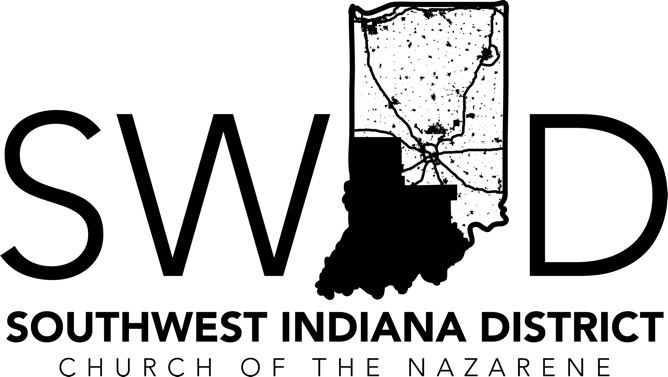 Board of Ministry Interview Questions YEAR THREE - SCOPE & SEQUENCE     It is necessary for a candidate to personally demonstrate competency in these four behaviors before interviewing for ordination. Wesley taught us that the Holy Spirit bears witness to us objectively and subjectively. Objectivity comes through Scripture and the study of the Word, where the Holy Spirit will bear witness in our spirit. Subjectivity is our personal experience outside of Scripture with the testimony of the Holy Spirit, who bears witness in our life. In other words, what is your answer from scripture, and how do you live?I. Articles of FaithJustification, Regeneration, and Adoption 9.3 We believe that justification, regeneration, and adoption are simultaneous in the experience of seekers after God and are obtained upon the condition of faith, preceded by repentance, and that to this work and state of grace, the Holy Spirit, bears witness.Explain how the Holy Spirit bears witness of justification, regeneration, and adoption in your life.Entire Sanctification10. We believe that entire sanctification is that act of God, subsequent to regeneration, by which believers are made free from original sin, or depravity, and brought into a state of entire devotement to God, and the holy obedience of love made perfect.How do you understand entire sanctification? What is God’s part and your part in entire sanctification?The Church11. God calls the Church to express its life in the unity and fellowship of the Spirit; in worship through the preaching of the Word, observance of the sacraments, and ministry in His name; by obedience to Christ, holy living, and mutual accountability.How would you respond to a new convert in your church which states, “I don’t need the church to live the Christian life.”Baptism12. We believe that Christian baptism, commanded by our Lord, is a sacrament signifying acceptance of the benefits of the atonement of Jesus Christ, to be administered to believers and declarative of their faith in Jesus Christ as their Savior, and full purpose of obedience in holiness and righteousness.Define the Wesleyan understanding of a sacrament. Why is the sacrament of baptism important?II. Covenant of Christian Character21.2 SECOND. By avoiding evil of every kind, including:Profaning of the Lord's Day by participation in unnecessary secular activities, thereby indulging in practices that deny its sanctity. How do you keep the Lord’s Day holy?Sexual immorality, such as premarital, extramarital, or same-sex relations; perversion in any form or looseness and impropriety of conduct.How do you keep yourself sexually pure, and what safeguards have you put in place? Habits or practices known to be destructive of physical and mental well-being. Christians are to regard themselves as temples of the Holy Spirit. Because we are Temples of the Holy Spirit, what habits and practices are you observing or experiencing that are most destructive of physical and mental well-being?Quarreling, returning evil for evil, gossiping, slandering, spreading surmises injurious to the good names of others (Including social media) As a pastor, how would you handle it in and outside the church if you find yourself in these situations? What is your course of action?      	How do you respond if you have succumbed to one of these practices?III. Covenant of Christian ConductHuman Sexuality and Marriage:  In a culture that promotes sexuality:	If single, how are you protecting and honoring your single life?If married, how are you protecting and growing your marriage?How do you explain God’s biblical understanding of marriage?What do you consider pornography to be? Why?Have you viewed pornography intentionally at any time this last year, and if so, what safeguards have you put in place?What is your response to someone who would sit down with you and reveal their interest in same-sex relationships? Same-sex marriage?How have you observed abuse of vulnerable people this past year? If so, have you been in a position that required reporting?IV. Core Behaviors: Start OneName three communities on SWID where a new Nazarene Church needs to be planted.  Provide a rationale for why you believe a church should be planted in each community and what would one of these plants look like if you were to birth this church.Are you willing to plant a church?  Why or why not?V. Special Focus: Funding The MissionWhat is your understanding of the “mission” in “Funding the Mission,” and do you believe the Church of the Nazarene has been successful in this mission? (Please consider allocations to WEF, the district, P&B, and our regional university.)Year OneYear TwoYear ThreeYear FourArticles of FaithI-IVV-VIIIIX-XIIXIII-XVICovenant of Christian Character21.1 (1-4)21.1 (5-7), 21.2 (1)21.2 (2-5)21.2 (6-8), 21.3Covenant of Christian ConductThe ChristianLifeSanctity of HumanLifeHuman Sexuality andMarriageChristianStewardshipCore Behaviors*Win OneDisciple OneStart OneReproduce OneSpecial FocusDistrict CultureGlobal ChurchFunding The MissionWomen in Ministry